忻政任〔2023〕5号忻州市人民政府关于王国胜试用期满正式任职的通知各县（市、区）人民政府，忻州经济开发区管委会，五台山风景名胜区管委会，市人民政府各委、办、局：市人民政府决定任命：王国胜为忻州市质量检验协会秘书长，试用期满正式任职，任职时间从2021年5月算起。忻州市人民政府                                2023年2月27日        （此件公开发布）  抄送：市委办公室，市人大常委会办公室，市政协办公室，市中级法院，市检察院。忻州市人民政府办公室                     2023年3月16日印发  共印150份  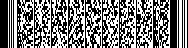 